INNOWACYJNE NARZĘDZIA EDUKACYJNE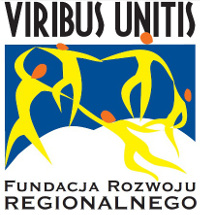 Temat: „Podstawowe pojęcia dotyczące konsumentów”Materiały dydaktyczne przygotowali:dr Tomasz Zacłonadr Monika MakowieckaĆwiczenie 1Dokonaj charakterystyki siebie, jako klienta . W tym celu zaznacz w poniższej tabeli rodzaje klientów (wg poszczególnych kryteriów), do którego się zaliczasz.Ćwiczenie 2Standard obsługi klienta w sklepie.Zapoznaj się ze studium przypadku, odpowiedz na pytania dyskusyjne.Jakie nieprawidłowe zachowania personelu można zidentyfikować?Jakie powinno być właściwe oznaczenie ceny towaru – przedstaw propozycję.Zaproponuj formę rozwiązania konfliktu.”Będąc wczoraj koło 17 w sklepie zauważyłem bardzo dobrą przecenę na kawy, a mianowicie „Columibia Ziarnista + karton” 1 kg za 15 dolarów. Przy kasie nie zauważyłem, że kasjerka nabiła wyższą cenę, tylko zapłaciłem, sprawdziłem paragon i poinformowałem ją o nieprawidłowości, poleciła mi udać się do Punktu Obsługi Klienta. Tam bardzo miła pani poinformowała mnie, że mimo, iż transakcja miała miejsce 5 minut temu, nie może przyjąć zwrotu, lecz po prośbach zawołała Panią Kierownik. Z kierowniczką i ochroniarzem udałem się na dział kawy i herbaty, gdzie wytłumaczyli mi, że etykieta „Columibia ziarnista + karton” za 15 dolarów (przecena pięćdziesiąt parę procent!) tyczy się produktu, którego JUŻ NIE MA, a to co zakupiłem (stało tuż koło promocyjnej etykiety) to "Columbia SUPER PACK" za cenę 50 dolarów a kierowniczka poinformowała mnie "przecież karton to też pack, czyli „opakowanie”, poza tym "mogłem sprawdzić kod kreskowy". Czyli kupiłem kawę "PACK" za 50 dolarów, zamiast kawę „Columbia ziarnista"+ karton" za 15 dolarów, mimo, iż ewidentnie moja kawa miała karton.Na nic zdały się moje prośby o wymianę towaru lub jego zwrot, kiedy wyciągnąłem więc komórkę by zrobić zdjęcie etykiet i ustawienia butelek na półce ochroniarz zasłonił to swoim ciałem, mówił "tu nie wolno robić zdjęć", "zawołam policję", "jak zrobisz zdjęcie użyję siły". Poinformowałem go, że nie życzę sobie na mówienia per ty i włączyłem nagrywanie, mając nadzieję, że uda mi się chociaż na jakiejś klatce uchwycić to oszustwo. Dalsze zachowanie ochroniarza widać na filmie, niestety tak mało, ponieważ szarpał się ze mną, popychał mnie i próbował zabrać komórkę.”Ćwiczenie 3Poniżej przedstawiono sześć różnych sytuacji związanych z obsługą klientów. Każda z nich ma dwa możliwe zakończenia. Które z nich jest bardziej zadowalające z punktu widzenia klienta? Dlaczego? Jakie dostrzegasz różnice?Kryterium podziałuRodzaje klientówTAK/NIESposób reakcji na towaryreagujący racjonalnieSposób reakcji na towaryreagujący emocjonalnieStosunek do towarów nowychinnowacyjni (liderzy)Stosunek do towarów nowychnaśladującyZaufanie do sprzedawcynieufniZaufanie do sprzedawcyufniZaufanie do sprzedawcypełni zaufaniaZakres oczekiwań w stosunku do sprzedawcyzdecydowaniZakres oczekiwań w stosunku do sprzedawcyoczekujący doradztwaRodzaj bodźców, na które wrażliwy jest klient przy dokonywaniu zakupówwzrokowcyRodzaj bodźców, na które wrażliwy jest klient przy dokonywaniu zakupówreagujący pod wpływem pozostałych bodźców: dotyk, słuch, węchRodzaj bodźców, na które wrażliwy jest klient przy dokonywaniu zakupówoczekujący odpowiedzi od sprzedawcyRodzaj bodźców, na które wrażliwy jest klient przy dokonywaniu zakupówregulujący jednocześnie na informacje i na bodźce wzrokoweOczekiwania względem standardu obsługioczekujący wysokiego standardu obsługiOczekiwania względem standardu obsługioczekujący średniego standardu obsługiOczekiwania względem standardu obsługioczekujący niskiego standardu obsługiGotowość do zakupów pod wpływem impulsu wywołanego działaniami sklepubardzo silnie reagujący na każdy bodziec (np. dotknięcie towaru)Gotowość do zakupów pod wpływem impulsu wywołanego działaniami sklepusłabo reagujący na działania sklepu, ale dokonujący nieplanowanych zakupów pod wpływem okazji po to, by ponownie nie przychodzić do sklepu i tym samym nie poświęcać dodatkowego czasu na zakupyGotowość do zakupów pod wpływem impulsu wywołanego działaniami sklepuulegający impulsom w sytuacji, gdy mają dużo czasu, czyli niedokonujący zakupów w pośpiechuGotowość do zakupów pod wpływem impulsu wywołanego działaniami sklepunieragujący na impulsy i dokonujący zakupów tylko tych towarów, których zakup planowali przed wejściem sklepuScenkaOpis sytuacjiPierwsze zakończenieDrugie zakończenie1.Piątka przyjaciół  zarezerwowała stolik w drogiej restauracji. Po przybyciu na miejsce spotykają właściciela lokalu, który przeprasza ich i informuje, że stolik zwolni się dopiero za 15–20 minut.Właściciel wyjaśnia gościom, że wina nie leży po stronie restauracji – po prostu tego wieczoru odwiedziło ją zbyt wielu stałych gości. Proponuje klientom, aby poczekali przy barze i więcej się nie pokazuje.Właściciel martwi się, że goście nie mogą od razu usiąść do posiłku. Obiecuje osobiście dopilnować jak najszybszego znalezienia wolnego stolika. Proponuje klientom, aby napili się czegoś przy barze na koszt firmy.Po pięciu minutach właściciel wraca, aby zapytać gości, czy wszystko w porządku. Po kolejnych pięciu minutach informuje ich, że za kilka minut będą wolne miejsca. W końcu zaprasza oczekujących do stolika, prosząc przy tym głośno kelnera, aby ich szybko obsłużył. Pod koniec wieczornego spotkania pojawia się raz jeszcze i pyta, czy klienci są zadowoleni z obsługi.RóżniceRóżniceRóżniceRóżnice2.Klientka, zapracowana matka trojga małych dzieci, wezwała mechanika, aby naprawił zepsutą, ale objętą gwarancją pralkę. Po wykonaniu naprawy mechanik mówi:„Proszę jeszcze o podpis w tym miejscu i będę musiał już iść. Powinna pani zmienić filtr i poprosić kogoś, aby dokręcił drzwiczki. To proste czynności i sam bym je wykonał, ale nie są one objęte gwarancją, a poza tym do południa muszę jeszcze odwiedzić dziesięciu innych klientów”.„Usunąłem problem. Pralka powinna już teraz działać bez zarzutu. Zmieniłem również filtr i dokręciłem drzwiczki, które nie będą już skrzypieć. Nie zajęło mi to wiele czasu. Oto moja wizytówka. Jeśli znowu pojawią się jakieś problemy, proszę zadzwonić. Gwarancja jest ważna jeszcze rok”.RóżniceRóżniceRóżniceRóżniceScenkaOpis sytuacjiPierwsze zakończenieDrugie zakończenie3.Małżeństwo ogląda samochód, nie może się jednak zdecydować, czy kupić model dwu-, czy czterodrzwiowy. Sprzedawca udziela im następującej rady:.„Producent wprowadził właśnie rabat na model dwudrzwiowy. To dobry interes. Sam bym go kupił”.„Czy mogliby mi państwo powiedzieć, w jaki sposób zamierzają wykorzystywać samochód? Łatwiej mi będzie wtedy państwu pomóc. Oba modele mają swoje wady i zalety, a z mojego doświadczenia wynika, że najlepiej wybrać pojazd dostosowany do konkretnych potrzeb”.RóżniceRóżniceRóżniceRóżnice4.Klientka supermarketu kupiła kilka artykułów spożywczych oraz butelkę wybielacza. Pracownik, który przy kasie zajmuje się pakowaniem zakupów do toreb, zwraca się do niej:„Papierowa czy plastikowa?” – pyta, a następnie wręcza jej dwie torby: jedną (podwójną) z wybielaczem, drugą z artykułami spożywczymi.„Wybielacz zapakuję osobno do podwójnej torby. Tak będzie bezpieczniej – lepiej, żeby torba nie rozerwała się pani już na parkingu”.RóżniceRóżniceRóżniceRóżnice5.Młody człowiek idzie do banku, aby – jak co miesiąc od dwóch lat – zrealizować czek z wypłatą i przelać 10% kwoty na rachunek oszczędnościowy. Kasjer mówi:„Dziękuję. Oto odcinek wpłaty. W jakich banknotach wypłacić gotówkę? Życzę miłego dnia”.„Dziękuję. Widzę, że regularnie wpłaca pan na konto oszczędnościowe. Czy słyszał pan już o nowym koncie, które jest przeznaczone specjalnie dla takich klientów? Może pan przenieść swoje oszczędności na to konto, jeśli oczywiście pan zechce, zyskując wyższe odsetki. Dziękuję. W jakich banknotach chciałby pan otrzymać wypłatę? Życzę miłego dnia”.RóżniceRóżniceRóżniceRóżnice6.Motocyklista odbiera motocykl po rutynowym przeglądzie. Mechanik mówi:„Do zobaczenia przy następnym przeglądzie. Życzę szerokiej drogi”.„Wszystko w porządku. Sprawdziliśmy poziom oleju, hamulce i skrzynię biegów. Wymieniliśmy kilka zaworów, które były już trochę wytarte. Mogłyby wytrzymać do następnego przeglądu, ale lepiej nie ryzykować. Do zobaczenia przy następnym przeglądzie. Życzę szerokiej drogi!”.